Суд разъяснил, что работнику с дипломом специалиста не нужно давать учебный отпуск для магистратурыСотрудник обратился к работодателю с просьбой об учебном отпуске для прохождения аттестации в магистратуре. Ему было отказано, так как он уже получил в 2004 году диплом специалиста. Сотрудник через суд попытался признать действия организации незаконными.Первая и вторая инстанции встали на сторону работодателя. Направление обучения в магистратуре отличается от указанного в дипломе специалиста. Получение второго высшего образования не дает права на учебный отпуск.Кассация с решением согласилась, однако вывод сделала другой. Квалификация "дипломированный специалист", присвоенная до прекращения обучения по этим программам, приравнена к современному "специалисту". Магистратура и специалитет отнесены к одному уровню высшего образования. Так как у работника есть диплом специалиста, учебный отпуск ему предоставлять не нужно.Отметим, ранее суды уже приходили к подобному выводу, например Третий кассационный суд общей юрисдикции.Документы: Определение Шестого кассационного суда общей юрисдикции от 23.07.2020 по делу N 88-16008/2020Калужская областная организация Профсоюза работников народного образования и науки РФ Тел.факс: 57-64-69,  prokaluga@mail.ruКалуга, сентябрь, 2020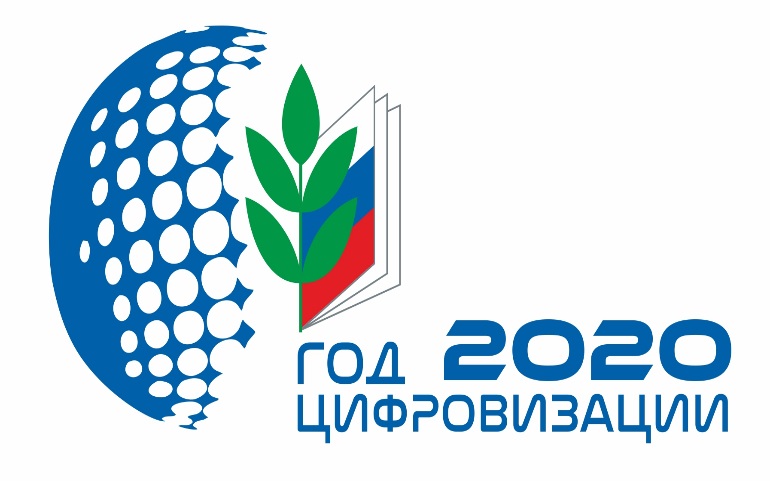 